ПОРЯДОК ФОРМИРОВАНИЯ, ВЫГРУЗКИ И ПЕЧАТИ ФОРМЫ 4-ФСС В 2017 г.СодержаниеПОРЯДОК ФОРМИРОВАНИЯ, ВЫГРУЗКИ И ПЕЧАТИ ФОРМЫ 4-ФСС В 2017 г.	1Общие сведения	1Особенности работы	1Формирование документов	2Выгрузка документов в XML-файл	5Печать документов	5Общие сведенияВ настоящем документе описан порядок формирования,  выгрузки и печати Формы расчета по начисленным и уплаченным страховым взносам на обязательное социальное страхование от несчастных случаев на производстве и профессиональных заболеваний, а также по расходам на выплату страхового обеспечения с учетом требований Приказов ФСС от 2017 г.Особенности работыФормирование, выгрузка и печать ведомости 4-ФСС производится из модуля «Управление персоналом».Перед формированием отчета, для заполнения строк в Таблице 2 и 3 нужно сделать настройки, описанные в Разделах 1, 2, 4.3 и 4.4 документа "Памятка по заполнению ведомости 4-ФСС и страховых взносов 2018.doc"Визуализация документа производится в виде экранной формы (ЭФ). Разделы документа представлены в виде закладок ЭФ. Формирование отчета состоит из четырех шагов:Добавление записи в табличной форме «Расчет страховых взносов ФСС»;Проверка и уточнение необходимых реквизитов в ЭФ «Расчет страховых взносов ФСС (4ФСС) 2017» на закладке «Титул». Следует уточнить, в частности, отчетный период, реквизиты страхователя и подписанта и т.п.;Формирование данных отчета;Формирование xml-файла отчета для передачи в ФСС;Печать отчета (при необходимости).Данные в любом разделе отчета можно корректировать и вводить вручную.Формирование документовФормирование и выгрузка Ведомости 4-ФСС производится из модуля «Управление персоналом»: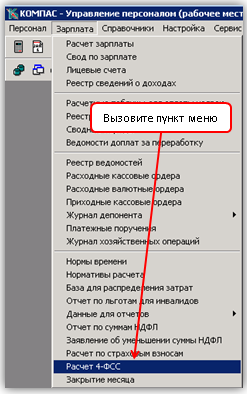 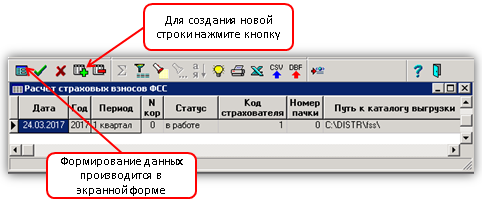 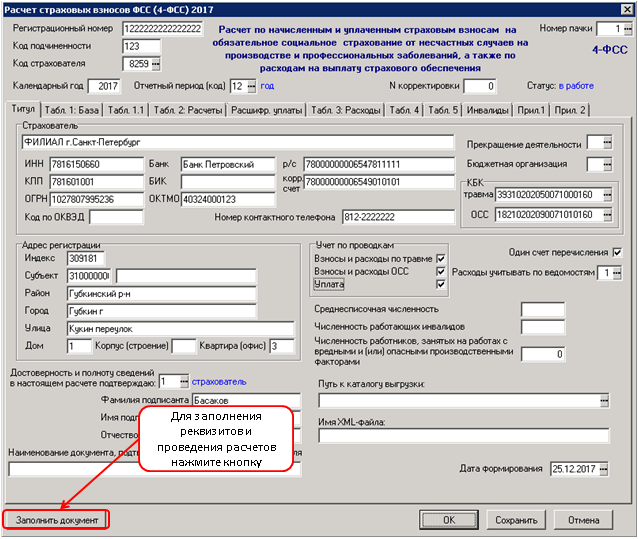 Основные реквизиты на закладке Титул заполняются автоматически из Карточки партнера собственного предприятия (справочник Внешние партнеры);При необходимости заполните значение в поле Бюджетная организация: нажмите кнопку … и выберите значение из списка допустимых: 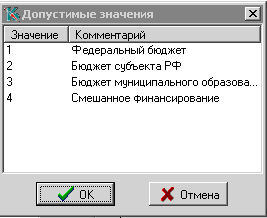 Если надо выпустить несколько отчетов за один период (например, по разным ТОП), то необходимо:  1) для каждого отчета предусмотреть пачку сведений, которую рекомендуется добавить в справочник "Пачки сведений в налоговую инспекцию" (NALPACKS). Кроме того, для автоматического заполнения реквизитов (включая ОКТМО) для каждого ТОП следует завести карточку в Справочнике партнеров. Этого партнера рекомендуется указать в справочнике пачек;  2) распределить работников по пачкам с учетом того, в какой отчет они должны попасть. Для этого в Кадровой картотеке следует заполнить колонку "Пачка в налоговую";  3) для каждой пачки формировать отдельную запись в Реестре расчетов по страховым взносам ФСС. В каждой из этих записей должен быть указан соответствующий номер пачки, а также надо выбрать предприятие - источник реквизитов в поле ИНН. Если это предприятие указано в справочнике пачек, при вводе номера пачки нужное предприятие будет выбрано автоматически;  4) не использовать сбор затрат по ЖХО - только по лицевым счетам. С этой целью следует очистить колонку "Для ФСС" в Плане счетов.  5) сведения о платежных поручениях в расчет 4-ФСС ввести вручную - для каждой пачки свои платежные поручения. Если оплата взносов произведена не полностью, также необходимо уточнить суммы оплаты на той же закладке "Расшифр. уплаты". При необходимости печати формы "Заявление о выделении средств", на закладке Прил 1 надо вручную ввести сумму в графе "Страхователь просит выделить средства ......".По окончании расчета внимательно проверьте наличие и корректность данных на всех закладках экранной формы. Рассчитанные данные в любом разделе отчета можно корректировать и /или вводить вручную.Выгрузка документов в XML-файл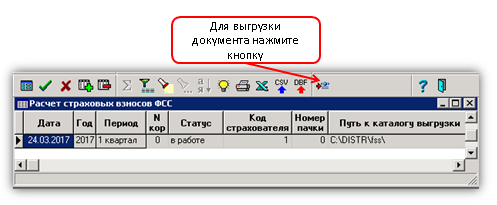 Печать документов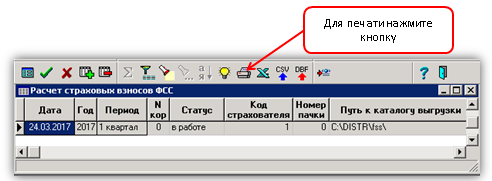 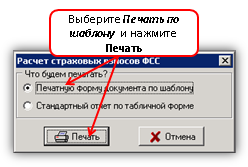 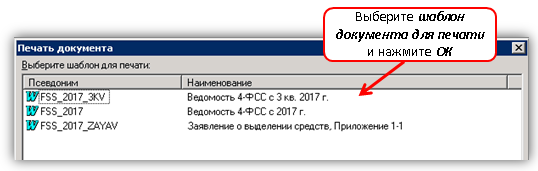 